Arkusz ustaleń projektowych dla instalacji systemu fotowoltaicznegoUstalenia teleadresowe☐YKY (przyłącz ziemny żyły miedziane)  ☐YAKY (przyłącz ziemny żyły aluminiowe),☐4xAL (przyłącz napowietrzny cztery linie gołe)  ☐2xAL (przyłącz napowietrzny dwie linie gołe), ☐AsXSn (przyłącz napowietrzny warkocz izolowany czarny)Jeżeli to możliwe podać przekrój:  ………………………Dane inwestora:Dane inwestora:Dane inwestora:Imię i nazwisko: ……………………………………………………Imię i nazwisko: ……………………………………………………Imię i nazwisko: ……………………………………………………Imię i nazwisko: ……………………………………………………Imię i nazwisko: ……………………………………………………Imię i nazwisko: ……………………………………………………telefon: ………………………………………telefon: ………………………………………telefon: ………………………………………e-mail: ………………………………………………e-mail: ………………………………………………e-mail: ………………………………………………3. Miejsce montażu paneli PV3. Miejsce montażu paneli PV3. Miejsce montażu paneli PV Budynek gospodarczy, zastosowanie: …………………………………………………………………… Budynek gospodarczy, zastosowanie: …………………………………………………………………… Budynek gospodarczy, zastosowanie: …………………………………………………………………… Budynek gospodarczy, zastosowanie: …………………………………………………………………… Budynek gospodarczy, zastosowanie: …………………………………………………………………… Budynek gospodarczy, zastosowanie: …………………………………………………………………… Dom mieszkalny  Dom mieszkalny  Dom mieszkalny  Budynek przemysłowy  Budynek przemysłowy  Budynek przemysłowy 4. Rodzaj dachu4. Rodzaj dachu4. Rodzaj dachu Dach dwuspadowy (dwupołaciowy)1 długość dachu [m] …………………………………………………………………2 długość krawędzi dachu [m] ………………………………………………………α kąt pochylenia dachu [o]  ………………………………………………………… Dach dwuspadowy (dwupołaciowy)1 długość dachu [m] …………………………………………………………………2 długość krawędzi dachu [m] ………………………………………………………α kąt pochylenia dachu [o]  ………………………………………………………… Dach dwuspadowy (dwupołaciowy)1 długość dachu [m] …………………………………………………………………2 długość krawędzi dachu [m] ………………………………………………………α kąt pochylenia dachu [o]  ………………………………………………………… Dach dwuspadowy (dwupołaciowy)1 długość dachu [m] …………………………………………………………………2 długość krawędzi dachu [m] ………………………………………………………α kąt pochylenia dachu [o]  ………………………………………………………… Dach dwuspadowy (dwupołaciowy)1 długość dachu [m] …………………………………………………………………2 długość krawędzi dachu [m] ………………………………………………………α kąt pochylenia dachu [o]  ………………………………………………………… Dach dwuspadowy (dwupołaciowy)1 długość dachu [m] …………………………………………………………………2 długość krawędzi dachu [m] ………………………………………………………α kąt pochylenia dachu [o]  ………………………………………………………… Dach czterospadowy1 długość dachu [m] ……………………………………………………………..2 długość krawędzi dachu [m] ………………………………………………….3 długość grzbietu [m] ……………………………………………………………α kąt pochylenia dachu [o]  ……………………………………………………… Dach czterospadowy1 długość dachu [m] ……………………………………………………………..2 długość krawędzi dachu [m] ………………………………………………….3 długość grzbietu [m] ……………………………………………………………α kąt pochylenia dachu [o]  ……………………………………………………… Dach czterospadowy1 długość dachu [m] ……………………………………………………………..2 długość krawędzi dachu [m] ………………………………………………….3 długość grzbietu [m] ……………………………………………………………α kąt pochylenia dachu [o]  ……………………………………………………… Dach czterospadowy1 długość dachu [m] ……………………………………………………………..2 długość krawędzi dachu [m] ………………………………………………….3 długość grzbietu [m] ……………………………………………………………α kąt pochylenia dachu [o]  ……………………………………………………… Dach czterospadowy1 długość dachu [m] ……………………………………………………………..2 długość krawędzi dachu [m] ………………………………………………….3 długość grzbietu [m] ……………………………………………………………α kąt pochylenia dachu [o]  ……………………………………………………… Dach czterospadowy1 długość dachu [m] ……………………………………………………………..2 długość krawędzi dachu [m] ………………………………………………….3 długość grzbietu [m] ……………………………………………………………α kąt pochylenia dachu [o]  ………………………………………………………Dach jednospadowy1 długość dachu [m] ………………………………………………….………2 długość krawędzi dachu [m] …………………………………………….…α kąt pochylenia dachu [o]  …………………………………………….…….Dach jednospadowy1 długość dachu [m] ………………………………………………….………2 długość krawędzi dachu [m] …………………………………………….…α kąt pochylenia dachu [o]  …………………………………………….…….Dach jednospadowy1 długość dachu [m] ………………………………………………….………2 długość krawędzi dachu [m] …………………………………………….…α kąt pochylenia dachu [o]  …………………………………………….…….Dach jednospadowy1 długość dachu [m] ………………………………………………….………2 długość krawędzi dachu [m] …………………………………………….…α kąt pochylenia dachu [o]  …………………………………………….…….Dach jednospadowy1 długość dachu [m] ………………………………………………….………2 długość krawędzi dachu [m] …………………………………………….…α kąt pochylenia dachu [o]  …………………………………………….…….Dach jednospadowy1 długość dachu [m] ………………………………………………….………2 długość krawędzi dachu [m] …………………………………………….…α kąt pochylenia dachu [o]  …………………………………………….…….Dach płaski1 długość dachu [m] ………………………………………………….………2 długość krawędzi dachu [m] ……………………………………….………Dach płaski1 długość dachu [m] ………………………………………………….………2 długość krawędzi dachu [m] ……………………………………….………Dach płaski1 długość dachu [m] ………………………………………………….………2 długość krawędzi dachu [m] ……………………………………….………Dach płaski1 długość dachu [m] ………………………………………………….………2 długość krawędzi dachu [m] ……………………………………….………Dach płaski1 długość dachu [m] ………………………………………………….………2 długość krawędzi dachu [m] ……………………………………….………Dach płaski1 długość dachu [m] ………………………………………………….………2 długość krawędzi dachu [m] ……………………………………….………Orientacyjna wysokość budynku [m] ……………………………………….………………………………Orientacyjna wysokość budynku [m] ……………………………………….………………………………Orientacyjna wysokość budynku [m] ……………………………………….………………………………Orientacyjna wysokość budynku [m] ……………………………………….………………………………Orientacyjna wysokość budynku [m] ……………………………………….………………………………Orientacyjna wysokość budynku [m] ……………………………………….………………………………2. Pokrycie dachowe na połaci, na której będą montowane panele fotowoltaiczne.2. Pokrycie dachowe na połaci, na której będą montowane panele fotowoltaiczne.2. Pokrycie dachowe na połaci, na której będą montowane panele fotowoltaiczne.2. Pokrycie dachowe na połaci, na której będą montowane panele fotowoltaiczne.2. Pokrycie dachowe na połaci, na której będą montowane panele fotowoltaiczne.2. Pokrycie dachowe na połaci, na której będą montowane panele fotowoltaiczne. Dachówka Dachówka Gont Gont Blachodachówka Blachodachówka Ondulina Ondulina Beton Beton Papa bitumiczna Papa bitumiczna Eternit Eternit Inne: ………………………………………………………………… Inne: ………………………………………………………………… Inne: ………………………………………………………………… Inne: …………………………………………………………………3.Konstrukcja dachu3.Konstrukcja dachu3.Konstrukcja dachu3.Konstrukcja dachu3.Konstrukcja dachu3.Konstrukcja dachu Krokwie     Łaty Inna   DeskowanieOdległości …………………Wymiary …………………Wymiary …………………Odległości …………………Wymiary …………………Wymiary …………………Odległości …………………Wymiary …………………Wymiary …………………Odległości …………………Wymiary …………………Wymiary …………………Ustalenia elektryczne1. Rodzaj przyłączaUstalenia elektryczne1. Rodzaj przyłączaUstalenia elektryczne1. Rodzaj przyłączaUstalenia elektryczne1. Rodzaj przyłączaUstalenia elektryczne1. Rodzaj przyłączaUstalenia elektryczne1. Rodzaj przyłącza☐przyłącze wpięte  do konstrukcji wsporczej w ścianie budynku / do haka☐przyłącze wpięte do stojaka dachowego 3. Odgromówka☐Sztyca  ☐Okablowanie ☐Brak4. Uziemienie☐Tak ☐Brak5. Instalacja fotowoltaicznaMoc instalacji ……… [kW]Rodzaj i ilość modułów: …………………………………………………………………………………………Inwerter:……………………………………………………………………………………………………………5. Prowadzenie stringów i wskazanie miejsca 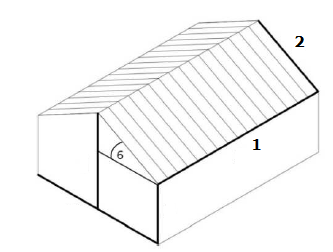 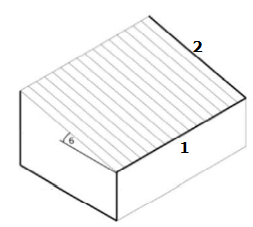 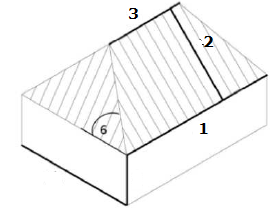 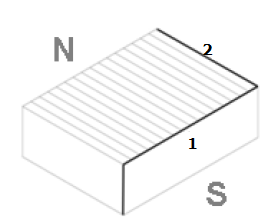 